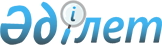 Об утверждении Плана мероприятий по исполнению Плана действий Правительства Республики Казахстан на 2009 год по реализации Послания Главы государства народу Казахстана от 6 марта 2009 года "Через кризис к обновлению и развитию" (Дорожная карта)Постановление Правительства Республики Казахстан от 10 марта 2009 года № 274

      В целях реализации Плана действий Правительства Республики Казахстан на 2009 год по реализации Послания Главы государства народу Казахстана от 6 марта 2009 года "Через кризис к обновлению и развитию" (Дорожная карта) (далее - Дорожная карта), утвержденного постановлением Правительства Республики Казахстан от 6 марта 2009 года № 264, Правительство Республики Казахстан ПОСТАНОВЛЯЕТ: 



      1. Утвердить прилагаемый План мероприятий по исполнению  Дорожной карты (далее - План мероприятий). 



      2. Первым руководителям центральных и местных исполнительных органов обеспечить неукоснительное и своевременное исполнение Плана мероприятий. 



      3. Центральным и местным исполнительным органам: 



      1) в недельный срок разработать и утвердить планы мероприятий государственных органов, областей, городов Астаны и Алматы по реализации Плана мероприятий; 



      2) ежемесячно, не позднее 1-го числа месяца, следующего за отчетным месяцем представлять в Министерство труда и социальной защиты населения Республики Казахстан информацию о ходе выполнения Плана мероприятий. 



      4. Министерству труда и социальной защиты населения Республики Казахстан представлять в Правительство Республики Казахстан ежемесячно, не позднее 5-го числа месяца, следующего за отчетным месяцем, сводную информацию о ходе выполнения Плана мероприятий. 



      5. Установить, что при необходимости внесения изменений и дополнений в План мероприятий рассматриваются на заседаниях Правительства Республики Казахстан дважды в год, по истечению первого и третьего кварталов, по представлению Министерства труда и социальной защиты населения Республики Казахстан. 



      5-1. Определить, что государственные закупки товаров, работ, услуг для реализации антикризисных мер, вытекающих из Плана мероприятий, осуществляются в особом порядке, определенном Правительством Республики Казахстан, в соответствии со статьей 41 Закона Республики Казахстан от 21 июля 2007 года "О государственных закупках". 

       Сноска. Постановление дополнено пунктом 5-1 в соответствии с постановлением Правительства РК от 06.05.2009 № 635 (порядок введения в действие см. п. 2 ). 



      6. Предоставить право Руководителю Канцелярии Премьер-Министра Республики Казахстан принимать решения о снятии с контроля выполненных пунктов Плана мероприятий. 



      7. Контроль за исполнением настоящего постановления возложить на Руководителя Канцелярии Премьер-Министра Республики Казахстан. 



      8. Настоящее постановление вводится в действие со дня подписания.        Премьер-Министр 

      Республики Казахстан                       К. Масимов 

Приложение         

к постановлению Правительства 

Республики Казахстан    

от 10 марта 2009 года № 274  План мероприятий 

по исполнению Плана действий Правительства Республики Казахстан на 2009 год по реализации Послания Главы государства народу Казахстана от 6 марта 2009 года "Через кризис к обновлению и развитию" (Дорожной карты)       Сноска. План с изменениями, внесенными постановлением Правительства РК от 14.04.2010 N 303.Примечание: 

расшифровка аббревиатур: НБ               - Национальный Банк Республики Казахстан 

МИТ              - Министерство индустрии и торговли Республики 

                   Казахстан 

МЗ               - Министерство здравоохранения Республики Казахстан 

МКИ              - Министерство культуры и информации Республики 

                   Казахстан 

МТС              - Министерство туризма и спорта Республики Казахстан 

МОН              - Министерство образования и науки Республики 

                   Казахстан 

МООС             - Министерство охраны окружающей среды Республики 

                   Казахстан 

МСХ              - Министерство сельского хозяйства Республики 

                   Казахстан 

МТК              - Министерство транспорта и коммуникаций Республики 

                   Казахстан 

МТСЗН            - Министерство труда и социальной защиты населения 

                   Республики Казахстан 

МФ               - Министерство финансов Республики Казахстан 

МЭБП             - Министерство экономики и бюджетного планирования 

                   Республики Казахстан 

МЭМР             - Министерство энергетики и минеральных ресурсов 

                   Республики Казахстан 

АИС              - Агентство Республики Казахстан по информатизации и 

                   связи 

РБК              - Республиканская бюджетная комиссия 

МВК              - межведомственная комиссия 

АО "НУХ 

"КазАгро"        - акционерное общество "Национальный управляющий 

                   холдинг "КазАгро" 

АО "ФНБ 

"Самрук-Қазына"  - акционерное общество "Фонд национального 

                   благосостояния "Самрук-Казына" 

СПК              - социально-предпринимательские корпорации 
					© 2012. РГП на ПХВ «Институт законодательства и правовой информации Республики Казахстан» Министерства юстиции Республики Казахстан
				№ 

п/п Наименование мероприятия Ответственные 

исполнители Форма 

завершения Срок 

исполнения 1 2 3 4 5 1.1. Механизмы реализации Дорожной карты 1.1. Механизмы реализации Дорожной карты 1.1. Механизмы реализации Дорожной карты 1.1. Механизмы реализации Дорожной карты 1.1. Механизмы реализации Дорожной карты 1 Создание Межведомственной 

комиссии по вопросам 

занятости и переподготовки 

кадров (далее - МВК) под 

председательством 

Премьер-Министра Республики 

Казахстан, определение ее 

задач и функций МТСЗН, 

заинтересованные 

государственные 

органы Постанов- 

ление 

Прави- 

тельства 

РК 12 марта 

2009 года 2 Разработка карты занятости и 

возможного высвобождения 

работников, определение 

потребностей в создании 

новых рабочих мест по видам 

экономической деятельности 

(отраслям) в разрезе 

областей, городов Астаны и 

Алматы МТСЗН, 

заинтересованные 

государственные 

органы, акимы 

областей, 

городов Астаны и 

Алматы Отчет в 

Прави- 

тельство 

РК 21 марта 

2009 года 3 Оптимизация расходов местных 

бюджетов и перенаправление 

их на софинансирование 

мероприятий Плана действий 

Правительства Республики 

Казахстан по реализации 

Послания Главы государства 

народу Казахстана от 6 марта 

2009 года (Дорожной карты) 

(далее - Дорожная карта) МЭБП, 

заинтересованные 

государственные 

органы, акимы 

областей, 

городов Астаны и 

Алматы Отчет в 

Прави- 

тельство 

РК 21 марта 

2009 года 4 Выработка критериев 

софинансирования мероприятий 

Дорожной карты со стороны 

республиканского и местных 

бюджетов (предельные 

значения пропорций 

софинансирования между 

республиканским и местными 

бюджетами) МЭБП Отчет в 

Прави- 

тельство 

РК 27 марта 

2009 года 5 Внесение предложений по 

определению общих лимитов 

финансирования Дорожной 

карты по направлениям в 

разрезе областей, городов 

Астаны и Алматы с указанием 

количества создаваемых новых 

рабочих мест МТСЗН, 

заинтересованные 

государственные 

органы, акимы 

областей, 

городов Астаны и 

Алматы, АО «ФНБ 

«Самрук-Қазына» Протокол 

заседания 

РБК 30 марта 

2009 года 6 Создание комиссий по 

координации и мониторингу 

реализации Дорожной карты 

при местных исполнительных 

органах (далее - местные 

комиссии) Акимы областей, 

городов Астаны и 

Алматы Информация 

в МТСЗН 12 марта 

2009 года 7 Определение укрупненных 

групп, профессий и 

специальностей по видам 

экономической деятельности МТСЗН, МОН Отчет в 

Прави- 

тельство 

РК 21 марта 

2009 года 8 Внесение предложений о 

распределении финансирования 

мероприятий Дорожной карты 

с указанием ответственных 

администраторов 

республиканских бюджетных 

программ по направлениям в 

разрезе областей, городов 

Астаны и Алматы МТСЗН, МЭБП, 

МОН, МТК, МЭМР, 

МЗ, МИТ, МФ, АО 

«ФНБ 

«Самрук-Қазына» Протокол 

заседания 

РБК до 15 

апреля 

2009 года 9 Разработка и внесение в 

Правительство Республики 

Казахстан плана подготовки и 

переподготовки кадров для 

реализации Дорожной карты в 

разрезе областей, городов 

Астаны и Алматы МОН, МТСЗН, МЗ, 

МСХ, акимы 

областей, 

городов Астаны и 

Алматы Отчет в 

Прави- 

тельство 

РК 30 апреля 

2009 года 10 Разработка проекта Указа 

Президента РК «О выделении 

целевого трансферта из 

Национального Фонда» для 

увеличения расходов 

республиканского бюджета, 

направленных на обеспечение 

социально-экономической 

стабильности, в том числе не 

менее 140 млрд. тенге для 

реализации Дорожной карты 

по вопросам региональной 

занятости и переподготовки 

кадров МЭБП, МФ, НБ 

(по 

согласованию) Проект 

Указа 

Президента 

РК 16 марта 

2009 года 11 Разработка законопроекта 

«О внесении изменений и 

дополнений в Закон «О 

республиканском бюджете на 

2009-2011 годы», с учетом 

оптимизации расходов бюджета 

и выделения в 2009-2010 

годах целевого трансферта из 

Национального Фонда для 

увеличения расходов бюджета, 

направленных на обеспечение 

социально-экономической 

стабильности, в том числе не 

менее 140 млрд. тенге на 

реализацию мероприятий 

Дорожной карты по вопросам 

региональной занятости и 

переподготовки кадров МЭБП, 

заинтересованные 

государственные 

органы, 

АО «ФНБ 

«Самрук-Қазына», 

АО «НУХ 

«КазАгро» Постанов- 

ление 

Прави- 

тельства 

РК 18 марта 

2009 года 12 Формирование сводного плана 

закупок у отечественных 

производителей и плана 

мероприятий по развитию 

отечественных производств 

для реализации Дорожной 

карты МИТ, МФ, МТСЗН, 

МЭБП, МТК, МЭМР, 

АО «ФНБ 

«Самрук-Қазына», 

АО «НУХ 

«КазАгро» Отчет в 

Прави- 

тельство 

РК 30 апреля 

2009 года 13 Определение показателей 

эффективности реализации 

направлений Дорожной карты в 

разрезе регионов, проектов 

и конкретных направлений МТСЗН, МЭБП, 

МОН, МТК, МЭМР, 

МЗ, МИТ, акимы 

областей, 

городов Астаны и 

Алматы Информация 

в 

Прави- 

тельство 

РК 15 апреля 

2009 года 14 Предоставление отчетов по 

реализации Дорожной карты МТСЗН, акимы 

областей, 

городов Астаны и 

Алматы Отчет в 

Прави- 

тельство 

РК В 

соответст- 

вии с 

графиком 

заседания 

МВК 15 Разработка медиа-плана по 

информационной поддержке 

реализации Дорожной карты на 

республиканском и местном 

уровнях МКИ, 

заинтересованные 

государственные 

органы, акимы 

областей, 

городов Астаны и 

Алматы Распоря- 

жение 

Премьер- 

Министра 30 апреля 

2009 года 16 Публикации отчетов о ходе 

реализации Дорожной карты МКИ, МТСЗН, МОН, 

акимы областей, 

городов Астаны и 

Алматы Отчет в 

Прави- 

тельство 

РК ежемесячно 17 Создание на сайте 

Министерства труда и 

социальной защиты населения 

специального раздела по 

вопросам реализации 

Дорожной карты МТСЗН, АИС, 

заинтересованные 

государственные 

органы Отчет в 

Прави- 

тельство 

РК 26 марта 

2009 года 18 Внесение предложений о 

механизмах участия СПК в 

реализации проектов в 

рамках Дорожной карты МЭБП, АО «ФНБ 

«Самрук-Қазына», 

заинтересованные 

государственные 

органы Отчет в 

Прави- 

тельство 

РК 10 апреля 

2009 года 1.2. Реконструкция и развитие системы жилищно-коммунального хозяйства 

(водоснабжение и канализация, теплоснабжение, электроснабжение) 1.2. Реконструкция и развитие системы жилищно-коммунального хозяйства 

(водоснабжение и канализация, теплоснабжение, электроснабжение) 1.2. Реконструкция и развитие системы жилищно-коммунального хозяйства 

(водоснабжение и канализация, теплоснабжение, электроснабжение) 1.2. Реконструкция и развитие системы жилищно-коммунального хозяйства 

(водоснабжение и канализация, теплоснабжение, электроснабжение) 1.2. Реконструкция и развитие системы жилищно-коммунального хозяйства 

(водоснабжение и канализация, теплоснабжение, электроснабжение) 19 Определение потребности в 

ремонте, реконструкции и 

развитии объектов жилищно- 

коммунального хозяйства по 

направлениям в разрезе 

областей, городов Астаны и 

Алматы и конкретных объектов МЭМР, МИТ, МСХ, 

акимы областей, 

городов Астаны и 

Алматы Информация 

в МТСЗН 6 апреля 

2009 года 20 Определение потребности в 

трудовых ресурсах и 

переподготовке кадров для 

реконструкции и развития 

объектов жилищно- 

коммунального хозяйства по 

укрупненным группам 

профессий и специальностей 

в разрезе областей, городов 

Астаны и Алматы и внесение 

предложений к плану их 

подготовки и переподготовки Акимы областей, 

городов Астаны и 

Алматы Информация 

в МТСЗН, 

МОН 17 апреля 

2009 года 21 Определение потребности в 

товарах, работах, услугах 

для реконструкции и развития 

объектов жилищно- 

коммунального хозяйства в 

разрезе областей, городов 

Астаны и Алматы и внесение 

предложений по плану их 

закупок у отечественных 

производителей, а также по 

плану мероприятий по 

развитию отечественных 

производств МЭМР, МСХ, акимы 

областей, 

городов Астаны и 

Алматы Информация 

в МИТ 17 апреля 

2009 года 1.3. Ремонт и утепление школ, больниц и других социальных объектов 1.3. Ремонт и утепление школ, больниц и других социальных объектов 1.3. Ремонт и утепление школ, больниц и других социальных объектов 1.3. Ремонт и утепление школ, больниц и других социальных объектов 1.3. Ремонт и утепление школ, больниц и других социальных объектов 22 Определение потребности в 

ремонте школ, больниц и 

других социальных объектов 

по направлениям в разрезе 

областей, городов Астаны и 

Алматы и конкретных объектов МОН, МЗ, МСХ, 

акимы областей, 

городов Астаны и 

Алматы, СПК Информация 

в МТСЗН 6 апреля 

2009 года 23 Определение потребности в 

трудовых ресурсах и 

переподготовке кадров для 

ремонта школ, больниц и 

других социальных объектов 

по укрупненным группам 

профессий и специальностей в 

разрезе областей, городов 

Астаны и Алматы и внесение 

предложений по плану их 

подготовки и переподготовки Акимы областей, 

городов Астаны и 

Алматы, СПК Информация 

в МТСЗН, 

МОН, МЗ 17 апреля 

2009 года 24 Определение потребности в 

товарах, работах, услугах 

для ремонта школ, больниц и 

других социальных объектов в 

разрезе областей, городов 

Астаны и Алматы и внесение 

предложений по плану их 

закупок у отечественных 

производителей, а также по 

плану мероприятий по 

развитию отечественных 

производств Акимы областей, 

городов Астаны и 

Алматы, СПК Информация 

в МИТ 17 апреля 

2009 года 1.4. Ремонт, реконструкция и строительство дорог республиканского и 

местного значения 1.4. Ремонт, реконструкция и строительство дорог республиканского и 

местного значения 1.4. Ремонт, реконструкция и строительство дорог республиканского и 

местного значения 1.4. Ремонт, реконструкция и строительство дорог республиканского и 

местного значения 1.4. Ремонт, реконструкция и строительство дорог республиканского и 

местного значения 25 Анализ технологий проведения 

дорожно-ремонтных работ и 

выбор наиболее эффективных 

с учетом выработанных 

критериев МТК Отчет в 

Прави- 

тельство 

РК 18 марта 

2009 года 26 Определение потребности в 

ремонте, реконструкции и 

строительстве автомобильных 

дорог общего пользования по 

направлениям в разрезе 

областей, городов Астаны и 

Алматы и конкретных объектов МТК, МСХ, акимы 

областей, 

городов Астаны и 

Алматы Информация 

в МТСЗН 6 апреля 

2009 года 27 Определение потребности в 

трудовых ресурсах и 

переподготовке кадров для 

ремонта, реконструкции и 

строительства автомобильных 

дорог общего пользования по 

укрупненным группам 

профессий и специальностей в 

разрезе областей, городов 

Астаны и Алматы и внесение 

предложений по плану их 

подготовки и переподготовки МТК, акимы 

областей, 

городов Астаны и 

Алматы Информация 

в МТСЗН, 

МОН 17 апреля 

2009 года 28 Определение потребности в 

товарах, работах и услугах 

для ремонта, реконструкции и 

строительства автомобильных 

дорог общего пользования, в 

разрезе областей, городов 

Астаны и Алматы, и внесение 

предложений по плану их 

закупок у отечественных 

производителей, а также по 

плану мероприятий по 

развитию отечественных 

производств МТК, акимы 

областей, 

городов Астаны и 

Алматы Информация 

в МИТ 17 апреля 

2009 года 1.5. Расширение программы социальных рабочих мест и 

молодежной практики 1.5. Расширение программы социальных рабочих мест и 

молодежной практики 1.5. Расширение программы социальных рабочих мест и 

молодежной практики 1.5. Расширение программы социальных рабочих мест и 

молодежной практики 1.5. Расширение программы социальных рабочих мест и 

молодежной практики 29 Рассмотрение на МВК 

предложений по расширению 

возможности использования 

социальных рабочих мест и 

молодежной практики с учетом 

региональной потребности в 

трудоустройстве МТСЗН, МОН, МСХ, 

акимы областей, 

городов Астаны и 

Алматы Протокол 

заседания 

МВК 30 апреля 

2009 года 1.6. Финансирование приоритетных социальных проектов в городах, 

поселках, аулах (селах), аульных (сельских) округах 1.6. Финансирование приоритетных социальных проектов в городах, 

поселках, аулах (селах), аульных (сельских) округах 1.6. Финансирование приоритетных социальных проектов в городах, 

поселках, аулах (селах), аульных (сельских) округах 1.6. Финансирование приоритетных социальных проектов в городах, 

поселках, аулах (селах), аульных (сельских) округах 1.6. Финансирование приоритетных социальных проектов в городах, 

поселках, аулах (селах), аульных (сельских) округах 30 Определение потребности в 

ремонте и реконструкции 

социально-культурных 

объектов по направлениям в 

разрезе городов, поселков, 

аулов (сел), аульных 

(сельских) округов МКИ, МТС, МТК, 

МСХ, акимы 

областей, 

городов Астаны и 

Алматы, акимы 

районов Информация 

в МТСЗН 6 апреля 

2009 года 31 Определение потребности в 

трудовых ресурсах и 

переподготовке кадров для 

ремонта и реконструкции 

социально-культурных 

объектов по укрупненным 

группам профессий и 

специальностей в разрезе 

городов, поселков, аулов 

(сел), аульных (сельских) 

округов и внесение 

предложений по плану их 

подготовки и переподготовки МКИ, МТС, МТК, 

МСХ, акимы 

областей, 

городов Астаны и 

Алматы Информация 

в МТСЗН, 

МОН 17 апреля 

2009 года 32 Определение потребности в 

товарах, работах и услугах 

для ремонта и реконструкции 

социально-культурных 

объектов в разрезе городов, 

поселков, аулов (сел), 

аульных (сельских) округов и 

внесение предложений по 

плану их закупок у 

отечественных производите- 

лей, а также по плану 

мероприятий по развитию 

отечественных производств МКИ, МТС, МТК, 

МСХ, акимы 

областей, 

городов Астаны и 

Алматы Информация 

в МИТ 17 апреля 

2009 года 33 Рассмотрение предложений по 

организации микрокредито- 

вания сельского населения МИТ, МСХ, МФ, 

акимы областей, 

городов Астаны и 

Алматы Протокол 

заседания 

МВК 17 апреля 

2009 года 1.7. Увеличение максимального периода социальных выплат на случай 

потери работы 1.7. Увеличение максимального периода социальных выплат на случай 

потери работы 1.7. Увеличение максимального периода социальных выплат на случай 

потери работы 1.7. Увеличение максимального периода социальных выплат на случай 

потери работы 1.7. Увеличение максимального периода социальных выплат на случай 

потери работы 34 Разработка законопроекта 

«О внесении изменений и 

дополнений в Закон РК 

«Об обязательном социальном 

страховании» в части 

увеличения в 2009 и 2010 

годах максимального периода 

социальной выплаты на случай 

потери работы из 

Государственного фонда 

социального страхования с 

четырех до шести месяцев МТСЗН Постанов- 

ление 

Прави- 

тельства 

РК 20 апреля 

2009 года 1.8. Подготовка и переподготовка кадров 1.8. Подготовка и переподготовка кадров 1.8. Подготовка и переподготовка кадров 1.8. Подготовка и переподготовка кадров 1.8. Подготовка и переподготовка кадров 1.8.1. Переподготовка кадров для реализации проектов в рамках 

Дорожной карты (100 тыс. человек) 1.8.1. Переподготовка кадров для реализации проектов в рамках 

Дорожной карты (100 тыс. человек) 1.8.1. Переподготовка кадров для реализации проектов в рамках 

Дорожной карты (100 тыс. человек) 1.8.1. Переподготовка кадров для реализации проектов в рамках 

Дорожной карты (100 тыс. человек) 1.8.1. Переподготовка кадров для реализации проектов в рамках 

Дорожной карты (100 тыс. человек) 35 Проведение совещания с 

участием руководителей 

областных, городов Астаны и 

Алматы управлений образова- 

ния, учебных заведений 

(центров) предприятий об 

организации курсов 

переобучения кадров для 

обеспечения потребностей 

рынка труда МОН, МТСЗН, МЗ, 

акимы областей, 

городов Астаны и 

Алматы Рекомен- 

дации, 

инструк- 

тивное 

письмо 18 апреля 

2009 года 36 Согласование с уполномочен- 

ными органами в области 

образования и утверждение 

учебных планов и программ по 

организации краткосрочных 

курсов по переобучению 

кадров Акимы областей, 

городов Астаны и 

Алматы Учебные 

планы и 

программы. 

Информация 

в МТСЗН 30 апреля 

2009 года 37 Формирование и утверждение 

списка преподавателей и 

мастеров производственного 

обучения, ответственных за 

проведение курсов 

переобучения кадров Акимы областей, 

городов Астаны и 

Алматы Списки 

преподава- 

телей, 

мастеров 

производ- 

ственного 

обучения. 

Информация 

в МТСЗН, 

МОН 30 апреля 

2009 года 38 Подготовка и подписание 

соглашений между местными 

исполнительными органами и 

предприятиями по организации 

переобучения кадров Акимы областей, 

городов Астаны и 

Алматы, 

предприятия Соглаше- 

ния. 

Информация 

в МТСЗН, 

МОН Июнь 

2009 года 39 Предоставление отчета о 

переобучении кадров, 

включающего информацию об их 

последующем трудоустройстве Акимы областей, 

городов Астаны и 

Алматы Информация 

в МОН, 

МТСЗН Ежемесяч- 

но, до 10 

числа 

месяца, 

следующего 

за 

отчетным 1.8.2. Подготовка специалистов для реализации экспортных 

специализаций макрорегионов (23,5 тыс. человек) 1.8.2. Подготовка специалистов для реализации экспортных 

специализаций макрорегионов (23,5 тыс. человек) 1.8.2. Подготовка специалистов для реализации экспортных 

специализаций макрорегионов (23,5 тыс. человек) 1.8.2. Подготовка специалистов для реализации экспортных 

специализаций макрорегионов (23,5 тыс. человек) 1.8.2. Подготовка специалистов для реализации экспортных 

специализаций макрорегионов (23,5 тыс. человек) 40 Исключен постановлением Правительства РК от 14.04.2010 N 303.Исключен постановлением Правительства РК от 14.04.2010 N 303.Исключен постановлением Правительства РК от 14.04.2010 N 303.Исключен постановлением Правительства РК от 14.04.2010 N 303.41 Увеличение государственного 

образовательного заказа на 

подготовку кадров техничес- 

кого и обслуживающего труда 

в разрезе профессий и 

специальностей с учетом 

потребности экономики по 

отраслям и регионам МОН, акимы 

областей и 

городов Астаны и 

Алматы Постанов- 

ления 

акиматов 

областей, 

городов 

Астаны и 

Алматы. 

Информация 

в МТСЗН, 

МОН Апрель - 

май, 

2009 года 42 Размещение государственного 

образовательного заказа на 

подготовку кадров 

технического и 

обслуживающего труда Акимы областей, 

городов Астаны и 

Алматы Постанов- 

ления 

акиматов 

областей, 

городов 

Астаны и 

Алматы. 

Информация 

в МТСЗН, 

МОН Июнь 

2009 года 43 Предоставление отчета о 

приеме абитуриентов в рамках 

государственного образова- 

тельного заказа в органи- 

зации технического и профес- 

сионального образования Акимы областей, 

городов Астаны и 

Алматы Информация 

в МОН Сентябрь 

2009 года 44 Предоставление отчета об 

итогах приема обучающихся в 

организации технического и 

профессионального 

образования в рамках 

государственного 

образовательного заказа МОН Информация 

в 

Прави- 

тельство 

РК Сентябрь 

2009 года 45 Разработка законопроекта «О 

внесении изменений в Закон 

РК «О занятости населения» и 

Трудовой кодекс Республики 

Казахстан» для обеспечения 

возможности переподготовки 

для работников, занятых в 

режиме неполного рабочего 

времени МТСЗН, МОН Постанов- 

ление 

Прави- 

тельства 

РК 20 апреля 

2009 года 1.8.3. Замещение иностранных специалистов (23,0 тыс. человек) 1.8.3. Замещение иностранных специалистов (23,0 тыс. человек) 1.8.3. Замещение иностранных специалистов (23,0 тыс. человек) 1.8.3. Замещение иностранных специалистов (23,0 тыс. человек) 1.8.3. Замещение иностранных специалистов (23,0 тыс. человек) 46 Определение перечня 

предприятий, привлекающих 

иностранную рабочую силу в 

разрезе регионов и отраслей 

с указанием специальностей 

(должностей) привлекаемой 

иностранной рабочей силы и 

их численного состава МТСЗН, акимы 

областей, 

городов Астаны и 

Алматы Информация 

в МОН Март 

2009 года 47 Определение перечня рабочих 

профессий и специальностей 

для организации переобучения 

казахстанских кадров с целью 

замещения иностранных 

специалистов МТСЗН Информация 

в МОН 2 квартал 

2009 года 48 Подписание соглашений между 

местными исполнительными 

органами и предприятиями, 

привлекающими иностранную 

рабочую силу, по организации 

переобучения кадров Акимы областей, 

городов Астаны и 

Алматы Информация 

в МОН Июнь 

2009 года 49 Организация курсов для 

переобучения казахстанских 

кадров по рабочим 

специальностям и профессиям 

с целью замещения 

иностранных специалистов Акимы областей, 

городов Астаны и 

Алматы, учебные 

центры Информация 

в МОН В течение 

года 50 Разработка типового 

трехстороннего договора о 

взаимных обязательствах 

между местными 

исполнительными органами, 

обучаемым и работодателем 

по переобучению с целью 

замещения иностранных 

специалистов МТСЗН, МОН, МЭМР Совместный 

приказ об 

утверж- 

дении 

типового 

договора 30 апреля 

2009 года 51 Представление отчета о 

переобучении кадров и 

замещении иностранных 

специалистов казахстанскими 

специалистами МОН, МТСЗН, 

акимы областей, 

городов Астаны и 

Алматы Информация 

в 

Прави- 

тельство 

РК 4 квартал 

2009 года 1.9. Инфраструктура реализации Дорожной карты 1.9. Инфраструктура реализации Дорожной карты 1.9. Инфраструктура реализации Дорожной карты 1.9. Инфраструктура реализации Дорожной карты 1.9. Инфраструктура реализации Дорожной карты 52 Внесение предложений на 

заседание рабочей группы по 

расширению деятельности 

региональных центров 

занятости МТСЗН Отчет в 

Прави- 

тельство 

РК 27 марта 

2009 года 53 Разработка законопроекта «О 

внесении изменений в Закон 

РК «О занятости населения» и 

Трудовой кодекс Республики 

Казахстан» в части 

расширения целевых групп, 

предоставления права на 

получение услуг органов 

занятости высвобождаемым 

работникам, выпускникам 

ВУЗов, колледжей и 

профессиональных лицеев, 

увеличения сроков 

уведомления работодателем о 

предстоящем массовом 

сокращении работников, 

введения обязательств 

работодателя по уведомлению 

органов занятости о переходе 

на режим неполного рабочего 

времени и количестве 

переведенных на такой режим 

работников МТСЗН Постанов- 

ление 

Прави- 

тельства 

РК 20 апреля 

2009 года 1.10. Поддержка отечественных производителей 1.10. Поддержка отечественных производителей 1.10. Поддержка отечественных производителей 1.10. Поддержка отечественных производителей 1.10. Поддержка отечественных производителей 54 Разработка Перечня (карты) 

отечественных производите- 

лей, потенциальных 

поставщиков для реализации 

работ в рамках Дорожной 

карты в разрезе регионов МИТ, МЭМР, 

национальные 

управляющие 

холдинги, 

национальные 

холдинги Отчет в 

Прави- 

тельство 

РК 30 апреля 2009 года 55 Обобщение потребности в 

товарах, работах и услугах 

для реализации проектов в 

рамках Дорожной карты в 

разрезе регионов, 

направлений и конкретных 

проектов МИТ, 

заинтересованные 

государственные 

органы, 

национальные 

управляющие 

холдинги, 

национальные 

холдинги Отчет в 

Прави- 

тельство 

РК 20 мая 

2009 года 56 Определение товаров, работ и 

услуг, производство которых 

в Казахстане отсутствует или 

недостаточно развито для 

обеспечения реализации 

направлений Дорожной карты МИТ, 

заинтересованные 

государственные 

органы, 

национальные 

управляющие 

холдинги, 

национальные 

холдинги Отчет в 

Прави- 

тельство 

РК 20 мая 

2009 года 2. Ускоренное развитие агропромышленного комплекса и реализация 

второго направления Программы «30 корпоративных лидеров Казахстана»Сноска. Раздел 2 исключен постановлением Правительства РК от 14.04.2010 N 303.2. Ускоренное развитие агропромышленного комплекса и реализация 

второго направления Программы «30 корпоративных лидеров Казахстана»Сноска. Раздел 2 исключен постановлением Правительства РК от 14.04.2010 N 303.2. Ускоренное развитие агропромышленного комплекса и реализация 

второго направления Программы «30 корпоративных лидеров Казахстана»Сноска. Раздел 2 исключен постановлением Правительства РК от 14.04.2010 N 303.2. Ускоренное развитие агропромышленного комплекса и реализация 

второго направления Программы «30 корпоративных лидеров Казахстана»Сноска. Раздел 2 исключен постановлением Правительства РК от 14.04.2010 N 303.2. Ускоренное развитие агропромышленного комплекса и реализация 

второго направления Программы «30 корпоративных лидеров Казахстана»Сноска. Раздел 2 исключен постановлением Правительства РК от 14.04.2010 N 303.3. Реализация инфраструктурных и индустриальных проектов 3. Реализация инфраструктурных и индустриальных проектов 3. Реализация инфраструктурных и индустриальных проектов 3. Реализация инфраструктурных и индустриальных проектов 3. Реализация инфраструктурных и индустриальных проектов 59 Внесение изменений в План 

мероприятий по реализации 

Плана совместных действий 

Правительства Республики 

Казахстан, Национального 

Банка Республики Казахстан и 

Агентства Республики 

Казахстан по регулированию и 

надзору финансового рынка и 

финансовых организаций по 

стабилизации экономики и 

финансовой системы на 2009- 

2010 годы в целях приведения 

в соответствие с Посланием 

Главы государства народу 

Казахстана от 6 марта 

2009 года МЭБП, 

АО «ФНБ 

«Самрук-Казына», 

МИТ, МЭМР, МТК Постанов- 

ление 

Прави- 

тельства 

РК 6 апреля 

2009 года 60 Определение показателей 

эффективности реализации 

проектов МЭБП, 

АО «ФНБ 

«Самрук-Казына», 

МИТ, МЭМР, МТК Информация 

в 

Прави- 

тельство 

РК 6 апреля 

2009 года 